Requerimento para Emergency Housing Payment AssistanceVersão de 25.10.2022Este requerimento é para receber a Emergency Housing Payment Assistance (Assistência de Emergência de Pagamento de Habitação), incluindo a Residential Assistance for Families in Transition (Assistência Residencial para Famílias em Transição) (RAFT).Você pode enviar este requerimento em papel para a Regional Administering Agency (Agência Administrativa Regional) (RAA) local, listada abaixo. Enviar o requerimento por computador ou smartphone é fácil e rápido, acesse: https://applyhousinghelp.mass.gov/.Se precisar de auxílio para preencher o requerimento, entre em contato com a RAA local para obter assistência gratuita. As informações de contato da RAA estão na próxima página; entre em contato com a RAA que atende a parte do estado onde reside ou para a qual se mudará.  Você também pode encontrar a RAA mais próxima on-line; tire uma foto desta imagem com seu celular: 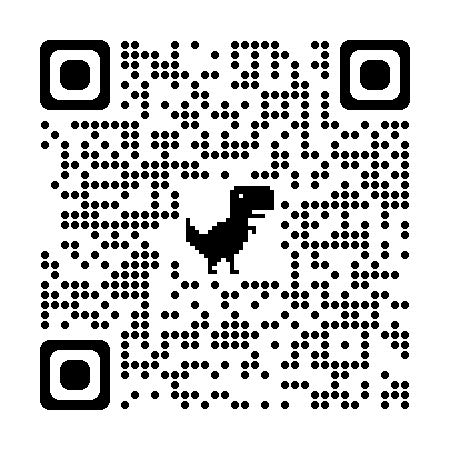 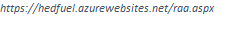 Você pode saber mais sobre o programa Residential Assistance for Families in Transition (Assistência Residencial para Famílias em Transição) (RAFT): quem é elegível e quais benefícios estão disponíveis no site: https://www.mass.gov/service-details/residential-assistance-for-families-in-transition-raft-programSeções do requerimento:Situação de moradiaInstruçõesPré-análiseDados do(a) RequerenteMembros adicionais do agregado familiarRendaDedução do agregado familiarLocaçãoDocumentosRevisãoCertificação Como enviar um requerimentoSituação de moradiaSelecione a afirmação que melhor descreve a sua situação de moradia*Permanecer no imóvel de locação: Estou alugando um apartamento/casa e estou buscando assistência para ficar no mesmo lugar.Mudança: Preciso sair de onde estou atualmente (ou seja, estou desabrigado(a), couch surfing, ou vivendo em condições inseguras).Proprietário(a): Estou residindo em meu imóvel e estou buscando assistência para pagar minha hipoteca para permanecer nele ou estou buscando auxílio com outros custos de moradia.Existe outra pessoa, como um(a) advogado(a), para quem também devemos enviar informações sobre o status de seu requerimento?*SimNãoSe tiver respondido “Mudança: Preciso sair de onde estou atualmente (ou seja, estou desabrigado(a), couch surfing, ou vivendo em condições inseguras)”, deverá responder às próximas 2 perguntas abaixo:
Você conhece o novo locador do imóvel e o endereço para o qual está se mudando?*SimNãoVocê pode fazer o requerimento se ainda não tiver uma nova unidade/novo locador e planejar se mudar em 60 dias. Se você tiver uma unidade e um locador, fornecer o contato de e-mail dele/dela ajudará seu requerimento a ser processado mais rapidamente.Você planeja se mudar nos próximos 60 dias?*SimNãoSe tiver respondido “Não” à pergunta acima, volte a se inscrever dentro de 60 dias após a mudança planejadaNo momento, a Emergency Housing Payment Assistance (Assistência de Emergência de Pagamento de Habitação) de Massachusetts não está aceitando requerimentos de proprietários. Proprietários que precisarem de assistência com hipoteca ou outra assistência habitacional podem fazer o requerimento pelo novo programa Homeowner Assistance Fund (Fundo de Assistência a Proprietários) (HAF).   Acesse: https://massmortgagehelp.org/ para saber mais sobre HAF e para saber se é elegível.  Você também pode ligar para a Central de Atendimento do HAF pelo número: (833) 270–2953 ou ligar para o número 2-1-1 para obter mais informações e se inscrever.InstruçõesInstruções para preencher o requerimentoO requerimento para Emergency Housing Payment Assistance (Assistência de Emergência de Pagamento de Habitação) é gratuito. Nenhuma taxa é exigida para fazer o requerimento e assistência gratuita está disponível para auxiliar no preenchimento. Tenha cuidado com golpes de pessoas que cobram uma "taxa para requerimento" para ajudar a enviar um requerimento. Se precisar de auxílio para preencher o requerimento, entre em contato com a RAA local para obter assistência gratuita.
Esteja ciente de que, a partir de 16 de abril de 2022, o programa Emergency Housing Payment Assistance (Assistência de Emergência de Pagamento de Habitação) terá um limite de benefício de $10.000 e um limite de elegibilidade de renda de 50% da renda mediana da área.
OBSERVAÇÃO PARA REQUERENTES QUE SE INSCREVEREM ON-LINE:  Este requerimento de assistência de aluguel levará de 20 a 30 minutos. Você pode salvar e retomar este requerimento posteriormente, mas conclua-o em 21 dias. Após 21 dias, os requerimentos incompletos serão cancelados e você precisará iniciar um novo requerimento se ainda desejar se inscrever.O requerimento solicitará que você forneça:A habitação atual do agregado familiar e os desafios que podem estar enfrentandoOs nomes, datas de nascimento e números de segurança social de todos os membros da família. Não é necessário incluir um número de segurança social se não tiverem.Renda total do agregado familiarO tipo de assistência necessáriaInformações de contato do locador Você pode fazer o requerimento se ainda não tiver uma nova unidade/novo locador e planejar se mudar em 60 dias.Você também terá que enviar a seguinte documentação. O requerimento será processado mais rapidamente se você incluir todos estes documentos:Documento de identificação do(a) chefe(a) de famíliaDocumento de comprovação de crise imobiliária (por exemplo, uma Notificação para sair ou intimação judicial)Comprovação de moradia (por exemplo, um contrato de locação)Uma agência também pode solicitar documentação adicional que comprove a renda do agregado familiar.Para saber mais sobre a documentação necessária:  https://www.mass.gov/how-to/how-to-apply-for-raftDepois de enviar o requerimento, um(a) gestor(a) de caso de uma Agência Administrativa Regional (RAA) entrará em contato com você.  Por favor, responda rapidamente quando for contatado(a).Se você é um(a) advogado(a) ou deseja que forneçamos detalhes sobre seu requerimento a uma organização de advogados, amigo(a) ou familiar, preencha a seção Detalhes do(a) advogado(a) abaixo.Dados do(a) advogado(a)Nome do(a) advogado(a)*                                                        Segundo nome             Sobrenome do(a) advogado(a)*_________________________________          ________               _________________________________Relação com o(a) Requerente*                      Telefone do(a) advogado(a)                     E-mail do(a) advogado(a)*Organização de advogados            ____________________ ___________________________Amigo(a)    FamiliarCircule a preferência de idioma do indivíduo para o qual está fazendo o requerimento*                                                 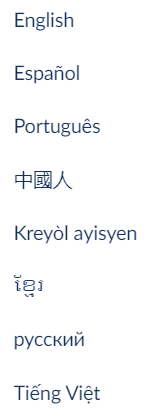 
Marque esta caixa para confirmar que você tem consentimento para enviar este requerimento em nome do(a) Requerente.Marque esta caixa para confirmar que você tem consentimento para se comunicar sobre este requerimento em nome do cliente.Pré-análiseNº de membros do agregado familiar*                                  Renda anual do agregado familiar*                     _______________________              _________________________________________Onde você reside atualmente? (Se estiver desabrigado(a), indique um endereço onde poderá retirar suas correspondências)*                                                                                                                 
Rua/caixa postal*                                                        Nº do Apt./unidade                          Cidade*                     __________________________________    ________               __________________________Estado*                                                                                                 Código postal*                   __________________________________    __________________________________________              Se tiver indicado acima que está se mudando para uma nova unidade, forneça o endereço desta unidade.  Se ainda não tiver uma unidade garantida, indique, na seção abaixo, apenas a cidade ou município para onde se mudará. *                                                                                                                 Rua/Caixa postal*                                                        Nº do Apt./unidade                           Cidade*                     __________________________________    ________               __________________________Estado*                                                                                                 Código postal*                   __________________________________    __________________________________________              Você ou um familiar imediato trabalha para uma organização que administra RAFT, ERAP ou HomeBASE?*SimNãoSe sim, qual é o nome?*__________________________________O nome do(a) locatário(a) está no contrato?*SimNãoSe não, será necessário um contrato de sublocação assinado que diga quem é o(a) locatário(a) principal e as datas da sublocação.  Esteja ciente do seguinte: Os fundos apenas podem ser pagos ao proprietário do imóvel; eles não podem ser pagos ao(a) locatário(a) principal que oferece a sublocação.Você pretende usar um voucher de locação na nova unidade, como MRVP, Seção 8 ou vale-moradia emergencial?*SimNãoDificuldadesConte-nos os desafios que você enfrentou.Eu ou alguém do meu agregado familiar:*Perdeu um empregoEstá recebendo auxílio-desempregoTeve menos renda do que o normal (salário mais baixo, menos horas ou menos clientes se for autônomo)Teve que faltar ao trabalho, parar de trabalhar ou trabalhar menos horas devido a uma necessidade médica ou de saúdeTeve que faltar ao trabalho, ou parar de trabalhar, para cuidar de alguém com necessidades médicas ou de saúdeTeve que faltar ao trabalho, ou parar de trabalhar, ou trabalhar menos horas porque a escola ou creche do filho/da filha estava fechada, ou porque o(a) filho(a) teve que estudar remotamenteTeve um colega de quarto ou membro da família que se mudou, parou de pagar o aluguel ou faleceu, deixando-o(a) com custos de moradia mais altosTeve contas mais altas do que o normal (por exemplo, contas médicas, custos de transporte, custos de creche, custos de funeral, aluguel, serviços públicos, etc.)Teve renda muito baixa para pagar as despesas domésticas básicas (por exemplo, alimentação, roupas, aluguel, serviços públicos, material de limpeza, etc.)Use a seção abaixo para destacar toda e qualquer necessidade de moradia ou serviços públicos que descreva sua situação atual. (marque todas as opções aplicáveis)Certifique-se de que pelo menos um valor seja selecionado nas seções Mudança - Crise habitacional, Locatário(a) - Crise habitacional ou Assistência de serviços públicos abaixo.  Mudança - Crise habitacionalSe tiver respondido “Mudança: Preciso sair de onde estou atualmente……” na Situação de moradia acima, use a seção abaixo para destacar toda e qualquer necessidade de habitação ou serviços públicos que descrevam sua situação atual. (marque todas as opções aplicáveis)Recebi uma Notificação para sair que diz que meu aluguel será rescindido se eu não pagar toda a quantia devida.Não tenho um contrato de locação atual e recebi um aviso de que preciso deixar o imóvel.Fui ao tribunal ou tenho uma data marcada para ir ao tribunal sobre ser despejado(a)Fui despejado(a) por meio de um processo judicial e tenho que deixar o imóvel.Couch-surfing ou compartilhamento de quarto, e não posso mais ficarNo momento, estou desabrigado(a) (por exemplo, dormindo em um abrigo, um carro ou fora de casa)Alguém com quem moro está me machucando, ameaçando me machucar ou fazendo com que eu ou minha família nos sintamos insegurosO Conselho de Saúde ou meu provedor de saúde diz que preciso deixar o local porque a unidade não é segura ou saudável para mim.Outro: (Explique as circunstâncias que farão com que você fique desabrigado(a) dentro de 30 dias)____________________________________________________________________________________________________________________________________________________________Locatário(a) - Crise habitacionalSe tiver respondido “Permanecer no imóvel…” na Situação de moradia acima, use a seção abaixo para destacar toda e qualquer necessidade de habitação ou serviços públicos que descrevam sua situação atual. (marque todas as opções aplicáveis)Eu recebi uma Notificação para sair do locador dizendo que devo aluguelFui ao tribunal ou tenho uma data marcada para ir ao tribunal sobre ser despejado(a)Fui despejado(a) por meio de um processo judicial e tenho que deixar o imóvelAlguém com quem moro está me machucando, ameaçando me machucar ou fazendo com que eu ou minha família nos sintamos insegurosAssistência de serviços públicos (marque todas as opções aplicáveis)Recebi um aviso de desligamentoMeu serviço foi desligadoMeu tanque de óleo de aquecimento ou gás de aquecimento está vazio e não posso arcar com os custos para reabastecê-loSe houver uma próxima data do tribunal associada à crise que selecionou acima, quando será essa data?(MM/DD/AAAA)_________________________________    Não seiRequerimento do locadorVocê recebeu um e-mail de confirmação do programa RAFT/ERAP/HomeBASE de Massachusetts informando que seu locador enviou um requerimento?*SimNãoSe tiver respondido “Sim” à pergunta acima, forneça o código de requerimento do locador informado nesse e-mail.Código de requerimento do locador*                  _________________________________   Dados do(a) RequerenteInformações do(a) requerenteNome*                          Segundo nome                     Sobrenome*                                                          Abrev._________________________________          _____        ____________________________     _____Data de nascimento* (MM/DD/AAAA)                                                  Idade_________________________________                                   ____________Sexo*MasculinoFemininoNão-binárioTransgêneroRecuso a responderNúmero de segurança social*
_________________________________________Não tenho um número de segurança social (SSN)Raça*                                                                                                                      Etnia*
Índio Americano ou Nativo do Alasca                                                Hispânica/LatinaAsiática                                                                                                            Não hispânica/não latinaBranca                                                                                                          Sem respostaNegra ou afro-americana                                                                                                                                      Nativo do Havaí ou de outro ilhéu do PacíficoMultirracial                                                                   Sem respostaStatus de emprego*                                                                                       Tipo de documento*
Empregado(a) em tempo integral                                                                               Carteira de habilitaçãoTrabalho de meio período                                                                              ID do estadoAutônomo(a)                                                                                           Passaporte americanoDesempregado(a)                                                                                               ID de militar                                                                                                    Estudante                                                                                                          ID de dependente de militarAposentado(a)                                                                                                           Certidão de nascimento       Incapacitado(a)                                                                                                        Passaporte estrangeiro válido                                                                                                                                     Certidão de cidadania                                                                                                                                     Certidão de naturalização                                                                                                                                     Documento de residência permanente dos EUA                                                                                                                                    ID de Trusted Traveler (passageiro(a) pré-aprovado(a)) (Global Entry, FAST, 
                                                                                                                                             SENTRI, NEXUS)                                                                       	 	                  	                    Cartão de tribo aprimorada                                                                                                                                   Documento de identificação com foto de tribo nativa americanaSe tiver escolhido “Carteira de habilitação” como Tipo de documento, você deverá informar o Estado da carteira de habilitação e o Número da carteira de habilitação abaixo:Carteira de habilitação do estado*                                                                Número da carteira de habilitação*            _________________________________                                   ____________________________________Endereço de correspondência do(a) RequerenteRua/Caixa postal*                                                       Nº do Apt./unidade                           Cidade*                     __________________________________    ________               __________________________Estado*                                                                                                 Código postal*                   __________________________________    __________________________________________              Dados de contato do(a) RequerenteNúmero de telefone*__________________________________  Tipo de telefone*ResidencialCelularConcordo em receber mensagens de texto sobre assistência habitacional.  Tarifas de mensagens e dados podem ser aplicáveis.*SimNãoE-mail*__________________________________  Método preferido de contato*                            Idioma preferido                                                              E-mail                                                                          InglêsTelefone                                                                        Espanhol                                                                                               Português                                                                                               Chinês tradicional                                                                                               Crioulo haitiano                                                                                               Khmer                                                                                                                             Russo                                                                                               VietnamitaMembros adicionais do agregado familiarInclua informações sobre os membros da família da pré-análise que afirmou que moram com você.Membro adicional do agregado familiar nº 1Nome*                                                                                               Sobrenome*                                                          _________________________________                      _________________________________________Data de nascimento* (MM/DD/AAAA)                                              Idade_________________________________                                   ____________SSN/TIN*
__________________________________________       Este membro não tem um número de segurança social                 
                                                                                                                                         Número(SSN)Sexo*MasculinoFemininoNão-binárioTransgêneroRecuso a responderRelacionamento com o(a) chefe da família*Cônjuge                     Filho/Filha                                                                 Pai/mãe                                                                 Outro membro da família                                                                                                                                      Colega de quartoRaça*                                                                                                                      Etnia*
Índio Americano ou Nativo do Alasca                                                Hispânica/LatinaAsiática                                                                                                            Não hispânica/não latinaBranca                                                                                                          Sem respostaNegra ou afro-americana                                                                                                                                      Nativo do Havaí ou de outro ilhéu do PacíficoMultirracial                                                                   Sem respostaMembro adicional do agregado familiar nº 2Nome*                                                                                               Sobrenome*                                                          _________________________________                      _________________________________________Data de nascimento* (MM/DD/AAAA)                                              Idade_________________________________                                   ____________SSN/TIN*
__________________________________________       Este membro não tem um número de segurança social                 
                                                                                                                                         Número(SSN)Sexo*MasculinoFemininoNão-binárioTransgêneroRecuso a responderRelacionamento com o(a) chefe da família*Cônjuge                     Filho/Filha                                                                 Pai/mãe                                                                 Outro membro da família                                                                                                                                      Colega de quartoRaça*                                                                                                                      Etnia*
Índio Americano ou Nativo do Alasca                                                Hispânica/LatinaAsiática                                                                                                            Não hispânica/não latinaBranca                                                                                                          Sem respostaNegra ou afro-americana                                                                                                                                      Nativo do Havaí ou de outro ilhéu do PacíficoMultirracial                                                                   Sem respostaMembro adicional do agregado familiar nº 3Nome*                                                                                               Sobrenome*                                                          _________________________________                      _________________________________________Data de nascimento* (MM/DD/AAAA)                                             Idade_________________________________                                   ____________SSN/TIN*
__________________________________________       Este membro não tem um número de segurança social                 
                                                                                                                                         Número (SSN)Sexo*MasculinoFemininoNão-binárioTransgêneroRecuso a responderRelacionamento com o(a) chefe da família*Cônjuge                     Filho/Filha                                                                 Pai/mãe                                                                 Outro membro da família                                                                                                                                      Colega de quartoRaça*                                                                                                                      Etnia*
Índio Americano ou Nativo do Alasca                                                Hispânica/LatinaAsiática                                                                                                            Não hispânica/não latinaBranca                                                                                                          Sem respostaNegra ou afro-americana                                                                                                                                      Nativo do Havaí ou de outro ilhéu do PacíficoMultirracial                                                                   Sem respostaMembro adicional do agregado familiar nº 4Nome*                                                                                               Sobrenome*                                                          _________________________________                      _________________________________________Data de nascimento* (MM/DD/AAAA)                                                Idade_________________________________                                   ____________SSN/TIN*
__________________________________________       Este membro não tem um número de segurança social                 
                                                                                                                                         Número(SSN)Sexo*MasculinoFemininoNão-binárioTransgêneroRecuso a responderRelacionamento com o(a) chefe da família*Cônjuge                     Filho/Filha                                                                 Pai/mãe                                                                 Outro membro da família                                                                                                                                      Colega de quartoRaça*                                                                                                                      Etnia*
Índio Americano ou Nativo do Alasca                                                Hispânica/LatinaAsiática                                                                                                            Não hispânica/não latinaBranca                                                                                                          Sem respostaNegra ou afro-americana                                                                                                                                      Nativo do Havaí ou de outro ilhéu do PacíficoMultirracial                                                                   Sem respostaSe precisar adicionar membros adicionais da família, copie esta página e anexe-a ao requerimento.RendaVocê ou seus familiares têm alguma renda proveniente do trabalho atual?*SimNãoVocê ou seus familiares recebe(m) alguma renda da Previdência Social (SSI) ou Renda da Previdência Social por Incapacidade (SSDI)?*SimNãoVocê ou seus familiares recebe(m) alguma Renda de Aposentadoria da Previdência Social ou renda de pensão/aposentadoria de um emprego anterior?*SimNãoVocê ou seus familiares recebe(m) pensão alimentícia, pensão alimentícia/apoio ao cônjuge ou pensão alimentícia para filho(a) adotivo(a)?*SimNãoVocê ou seus familiares têm alguma outra renda a informar?*SimNão(Selecione a caixa abaixo apenas se a resposta se aplicar a você.)
Afirmo que não tenho renda e entendo que a organização que processa meu requerimento pode verificar isso.Com base nas perguntas anteriores, se tiver mencionado que o agregado familiar tem salário, SSI ou SSDI, renda de aposentadoria ou pensão, pensão alimentícia, pensão de cônjuge ou filho(a) adotivo(a), outros rendimentos, forneça os detalhes de sua renda aqui.RendaObservação: será pedido que comprove os rendimentos informados com documentação como: Dois holerites dos últimos 60 diasDocumentos impressos de desemprego com a quantia do pagamento semanalCarta(s) de concessão de benefícios da Previdência Social, TAFDC, SNAP, MassHealth, etc.Renda do membro do agregado familiar nº 1Nome do membro do agregado familiar, sobrenome*                               Tipo de renda                                                                                                                                  Rendimentos/salários/ganhos_______________________________________                                                  Seguro-desemprego                                                                                                                               Temporary Assistance for Needy Families (Assistência Temporária para Famílias Necessitadas)                                   
                                                                                                                                       (TANF)                                                                                                                               Supplemental Nutrition Assistance Program (Programa de Assistência à Nutricional Suplementar)                    
                                                                                                                                       (SNAP)                                                                                                                              Renda de Segurança Suplementar (SSI)                                                                                                                              Seguro de invalidez da Previdência Social (SSDI)                                                                                                                              Renda de aposentadoria da Previdência Social                                                                                                                              Renda ou aposentadoria de um emprego anterior                                                                                                                                   Pensão de veteranos                                                                                                                              Pensão ou outro apoio ao cônjuge                                                                                                                             Pensão alimentícia                                                                                                                                 Seguro privado de invalidez                                                                                                                                 Pensão de invalidez não relacionada ao serviço de VA                                                                                                                             Compensação por invalidez relacionada ao serviço de VA                                                                                                                             Compensação de trabalhadores                                                                                                                             Bolsa de programa de treinamentoQuantas vezes recebe? *                                                                Quantia? *  Diariamente (todos os dias)                     Semanalmente (uma vez por semana) _______________________________________                                          Quinzenalmente (a cada duas semanas)                                                               Duas vezes por mês                                                                                                                                     Mensalmente (uma vez por mês)Semestralmente (duas vezes por ano)   Anualmente (uma vez por ano) Renda do membro do agregado familiar nº 2Nome do membro do agregado familiar, sobrenome*                               Tipo de renda                                                                                                                                Rendimentos/salários/ganhos_______________________________________                                                  Seguro-desemprego                                                                                                                               Temporary Assistance for Needy Families (Assistência Temporária para Famílias Necessitadas)                                   
                                                                                                                                       (TANF)                                                                                                                               Supplemental Nutrition Assistance Program (Programa de Assistência à Nutricional Suplementar)                    
                                                                                                                                       (SNAP)                                                                                                                              Renda de Segurança Suplementar (SSI)                                                                                                                              Seguro de invalidez da Previdência Social (SSDI)                                                                                                                              Renda de aposentadoria da Previdência Social                                                                                                                              Renda ou aposentadoria de um emprego anterior                                                                                                                                   Pensão de veteranos                                                                                                                              Pensão ou outro apoio ao cônjuge                                                                                                                             Pensão alimentícia                                                                                                                                 Seguro privado de invalidez                                                                                                                                 Pensão de invalidez não relacionada ao serviço de VA                                                                                                                             Compensação por invalidez relacionada ao serviço de VA                                                                                                                             Compensação de trabalhadores                                                                                                                             Bolsa de programa de treinamentoQuantas vezes recebe? *                                                                Quantia? *  Diariamente (todos os dias)                     Semanalmente (uma vez por semana) _______________________________________                                          Quinzenalmente (a cada duas semanas)                                                               Duas vezes por mês                                                                                                                                     Mensalmente (uma vez por mês)Semestralmente (duas vezes por ano) Anualmente (uma vez por ano) Renda do membro do agregado familiar nº 3Nome do membro do agregado familiar, sobrenome*                               Tipo de renda                                                                                                                                Rendimentos/salários/ganhos_______________________________________                                                  Seguro-desemprego                                                                                                                               Temporary Assistance for Needy Families (Assistência Temporária para Famílias Necessitadas)                                   
                                                                                                                                       (TANF)                                                                                                                               Supplemental Nutrition Assistance Program (Programa de Assistência à Nutricional Suplementar)                    
                                                                                                                                       (SNAP)                                                                                                                              Renda de Segurança Suplementar (SSI)                                                                                                                              Seguro de invalidez da Previdência Social (SSDI)                                                                                                                              Renda de aposentadoria da Previdência Social                                                                                                                              Renda ou aposentadoria de um emprego anterior                                                                                                                                   Pensão de veteranos                                                                                                                              Pensão ou outro apoio ao cônjuge                                                                                                                             Pensão alimentícia                                                                                                                                 Seguro privado de invalidez                                                                                                                                 Pensão de invalidez não relacionada ao serviço de VA                                                                                                                             Compensação por invalidez relacionada ao serviço de VA                                                                                                                             Compensação de trabalhadores                                                                                                                             Bolsa de programa de treinamentoQuantas vezes recebe? *                                                                Quantia? *  Diariamente (todos os dias)                     Semanalmente (uma vez por semana) _______________________________________                                          Quinzenalmente (a cada duas semanas)                                                               Duas vezes por mês                                                                                                                                     Mensalmente (uma vez por mês)Semestralmente (duas vezes por ano)     Anualmente (uma vez por ano) Renda do membro do agregado familiar nº 4Nome do membro do agregado familiar, sobrenome*                               Tipo de renda                                                                                                                              Rendimentos/salários/ganhos_______________________________________                                                  Seguro-desemprego                                                                                                                              Temporary Assistance for Needy Families (Assistência Temporária para Famílias Necessitadas)                                   
                                                                                                                                       (TANF)                                                                                                                              Supplemental Nutrition Assistance Program (Programa de Assistência à Nutricional Suplementar)                    
                                                                                                                                       (SNAP)                                                                                                                                                      Renda de Segurança Suplementar (SSI)                                                                                                                              Seguro de invalidez da Previdência Social (SSDI)                                                                                                                              Renda de aposentadoria da Previdência Social                                                                                                                              Renda ou aposentadoria de um emprego anterior                                                                                                                                   Pensão de veteranos                                                                                                                              Pensão ou outro apoio ao cônjuge                                                                                                                             Pensão alimentícia                                                                                                                                 Seguro privado de invalidez                                                                                                                                 Pensão de invalidez não relacionada ao serviço de VA                                                                                                                             Compensação por invalidez relacionada ao serviço de VA                                                                                                                             Compensação de trabalhadores                                                                                                                             Bolsa de programa de treinamentoQuantas vezes recebe? *                                                                Quantia? *  Diariamente (todos os dias)                     Semanalmente (uma vez por semana) _______________________________________                                          Quinzenalmente (a cada duas semanas)                                                               Duas vezes por mês                                                                                                                                     Mensalmente (uma vez por mês)Semestralmente (duas vezes por ano)    Anualmente (uma vez por ano) Renda do membro do agregado familiar nº 5Nome do membro do agregado familiar, sobrenome*                               Tipo de renda                                                                                                                                Rendimentos/salários/ganhos_______________________________________                                                  Seguro-desemprego                                                                                                                               Temporary Assistance for Needy Families (Assistência Temporária para Famílias Necessitadas)                                   
                                                                                                                                       (TANF)                                                                                                                               Supplemental Nutrition Assistance Program (Programa de Assistência à Nutricional Suplementar)                    
                                                                                                                                       (SNAP)                                                                                                                              Renda de Segurança Suplementar (SSI)                                                                                                                              Seguro de invalidez da Previdência Social (SSDI)                                                                                                                              Renda de aposentadoria da Previdência Social                                                                                                                              Renda ou aposentadoria de um emprego anterior                                                                                                                                   Pensão de veteranos                                                                                                                              Pensão ou outro apoio ao cônjuge                                                                                                                             Pensão alimentícia                                                                                                                                 Seguro privado de invalidez                                                                                                                                 Pensão de invalidez não relacionada ao serviço de VA                                                                                                                             Compensação por invalidez relacionada ao serviço de VA                                                                                                                             Compensação de trabalhadores                                                                                                                             Bolsa de programa de treinamentoQuantas vezes recebe? *                                                                Quantia? *  Diariamente (todos os dias)                     Semanalmente (uma vez por semana) _______________________________________                                          Quinzenalmente (a cada duas semanas)                                                               Duas vezes por mês                                                                                                                                     Mensalmente (uma vez por mês)Semestralmente (duas vezes por ano)              Anualmente (uma vez por ano) Renda do membro do agregado familiar nº 6Nome do membro do agregado familiar, sobrenome*                               Tipo de renda                                                                                                                               Rendimentos/salários/ganhos_______________________________________                                                  Seguro-desemprego                                                                                                                               Temporary Assistance for Needy Families (Assistência Temporária para Famílias Necessitadas)                                   
                                                                                                                                       (TANF)                                                                                                                               Supplemental Nutrition Assistance Program (Programa de Assistência à Nutricional Suplementar)                    
                                                                                                                                       (SNAP)                                                                                                                              Renda de Segurança Suplementar (SSI)                                                                                                                              Seguro de invalidez da Previdência Social (SSDI)                                                                                                                              Renda de aposentadoria da Previdência Social                                                                                                                              Renda ou aposentadoria de um emprego anterior                                                                                                                                   Pensão de veteranos                                                                                                                              Pensão ou outro apoio ao cônjuge                                                                                                                             Pensão alimentícia                                                                                                                                 Seguro privado de invalidez                                                                                                                                 Pensão de invalidez não relacionada ao serviço de VA                                                                                                                             Compensação por invalidez relacionada ao serviço de VA                                                                                                                             Compensação de trabalhadores                                                                                                                             Bolsa de programa de treinamentoQuantas vezes recebe? *                                                                Quantia? *  Diariamente (todos os dias)                     Semanalmente (uma vez por semana) _______________________________________                                          Quinzenalmente (a cada duas semanas)                                                               Duas vezes por mês                                                                                                                                     Mensalmente (uma vez por mês)Semestralmente (duas vezes por ano)                    Anualmente (uma vez por ano) Renda do membro do agregado familiar nº 7Nome do membro do agregado familiar, sobrenome*                               Tipo de renda                                                                                                                               Rendimentos/salários/ganhos_______________________________________                                                  Seguro-desemprego                                                                                                                               Temporary Assistance for Needy Families (Assistência Temporária para Famílias Necessitadas)                                   
                                                                                                                                       (TANF)                                                                                                                               Supplemental Nutrition Assistance Program (Programa de Assistência à Nutricional Suplementar)                    
                                                                                                                                       (SNAP)                                                                                                                              Renda de Segurança Suplementar (SSI)                                                                                                                              Seguro de invalidez da Previdência Social (SSDI)                                                                                                                              Renda de aposentadoria da Previdência Social                                                                                                                              Renda ou aposentadoria de um emprego anterior                                                                                                                                   Pensão de veteranos                                                                                                                              Pensão ou outro apoio ao cônjuge                                                                                                                             Pensão alimentícia                                                                                                                                 Seguro privado de invalidez                                                                                                                                 Pensão de invalidez não relacionada ao serviço de VA                                                                                                                             Compensação por invalidez relacionada ao serviço de VA                                                                                                                             Compensação de trabalhadores                                                                                                                             Bolsa de programa de treinamentoQuantas vezes recebe? *                                                                Quantia? *  Diariamente (todos os dias)                     Semanalmente (uma vez por semana) _______________________________________                                          Quinzenalmente (a cada duas semanas)                                                               Duas vezes por mês                                                                                                                                     Mensalmente (uma vez por mês)Semestralmente (duas vezes por ano)       Anualmente (uma vez por ano) Se precisar informar renda adicional, copie esta página e anexe-a ao requerimento.Dedução do agregado familiarAlgumas despesas que você possa ter podem ser subtraídas de sua renda para torná-lo(la) elegível.1. Pensão alimentícia.
2. Cuidados infantis ou cuidar de um membro doente/incapacitado da família.
3. Mensalidades e taxas de educação profissionalizante (não pode ser em tempo integral).Você ou um membro de seu agregado familiar paga atualmente por alguma das despesas listadas acima?*SimNãoSe tiver respondido “Sim” à pergunta acima, forneça os detalhes na seção de Deduções de renda abaixo:No final do requerimento, será pedido que forneça documentação que comprove estas despesas. Podem ser recibos mostrando as mensalidades que pagou ou uma carta da instituição de ensino informando quanto pagou.Despesa*                                                                                                                       Frequência*
Pensão alimentícia                                                                                                   Diariamente (todos os dias)  Cuidados infantis ou cuidar de um membro doente da família                         Semanalmente (uma vez por semana)         Mensalidades e taxas de ensino profissional de meio período                Quinzenalmente (a cada duas semanas)                                                                                                                                           Duas vezes por mês     Quantia (antes dos impostos)*                                                                                  Mensalmente (uma vez por mês)                                                                                                                                          Semestralmente (duas vezes por ano) _______________________                                                                                                                                                                        Se precisar informar despesas adicionais de dedução do agregado familiar, copie esta página e anexe-a ao requerimento.                                                                         LocaçãoHabitação subsidiadaVocê reside atualmente em um imóvel em que seu aluguel aumenta ou diminui conforme a sua renda (ou seja, você tem um voucher, como a Seção 8, ou mora em uma habitação pública)?*SimNãoSe tiver respondido “Sim” à pergunta acima, deverá responder a seguinte pergunta:O que causou a falta de pagamento?*Uma despesa única (conserto de carro, despesas de funeral, contas médicas, despesas de creche, etc.)Uma redução temporária na renda (redução de horas, licença médica, etc.)Perda do empregoInformações do locadorTipo de locador*Indivíduo           Empresa             Empresa de gestão imobiliáriaNome da empresa*_________________________________ Nome do locador*                                                                          Sobrenome do locador*                                                          _________________________________                      _________________________________________E-mail do locador*                                                                                                         _________________________________                           Não tenho o e-mail do locadorTelefone do locador*                        Tipo de telefone do locador*__________________        ResidencialCelular                     Não tenho o número de telefone do locadorEndereço do locadorRua/Caixa postal*                                                       Nº do Apt./unidade                           Cidade*                     __________________________________    ________               __________________________Estado*                                                                                                 Código postal*                   __________________________________    __________________________________________              O locador reside na propriedade onde aluga sua unidade?*SimNãoAdicionar detalhes de vencimento do aluguelN de meses de atraso*                                                                             Qual é o valor do seu aluguel mensal?*                     __________________________________           __________________________Quantia total de aluguel em atraso*                                                                                   __________________________________          Serviços públicosAdicionar serviço público nº 1Tipo de serviço público*                                                                                        Quantia devida *  Água                     Gás                                                                                                    ______________________________________                                          Energia                                                            Óleo   Você sabe o número da conta?*                                 Número da conta*SimNão                                                      ______________________________________     Nome da empresa (Nome jurídico do Provedor de serviços públicos)* Telefone comercial do Provedor de serviços públicos*_____________________________________________________________         _______________________________________________Adicionar serviço público nº 2Tipo de serviço público*                                                                                        Quantia devida *  Água                     Gás                                                                                                    ______________________________________                                          Energia                                                            Óleo   Você sabe o número da conta?*                                 Número da conta*SimNão                                                      ______________________________________     Nome da empresa (Nome jurídico do Provedor de serviços públicos)* Telefone comercial do Provedor de serviços públicos*_____________________________________________________________         _______________________________________________Adicionar serviço público nº 3Tipo de serviço público*                                                                                        Quantia devida *  Água                     Gás                                                                                                    ______________________________________                                          Energia                                                              Óleo   Você sabe o número da conta?*                                      Número da conta*SimNão                                                      ______________________________________     Nome da empresa (Nome jurídico do Provedor de serviços públicos)* Telefone comercial do Provedor de serviços públicos*_____________________________________________________________         _______________________________________________Adicionar serviço público nº 4Tipo de serviço público*                                                                                        Quantia devida *  Água                     Gás                                                                                                    ______________________________________                                          Energia                                                            Óleo   Você sabe o número da conta?*                                       Número da conta*SimNão                                                      ______________________________________     Nome da empresa (Nome jurídico do Provedor de serviços públicos)* Telefone comercial do Provedor de serviços públicos*_____________________________________________________________         _______________________________________________DocumentosVocê deve enviar um requerimento completo com todos os documentos necessários para receber os benefícios.****OBSERVAÇÃO: Todos os requerimentos enviados a partir de 01/08/2022 exigem uma Notificação para sair ou uma Notificação de despejo/intimação judicial para que o benefício para aluguel em atraso seja concedido.Além disso, incentivamos os locatários a entrar em contato com seus locadores o quanto antes para informá-los sobre o requerimento de assistência de emergência de pagamento de habitação. A participação dos locadores ou empresa de gestão imobiliária é necessária para concluir o processo.A seguinte documentação é necessária para se inscrever:Documento de identificação do(a) chefe da família (como uma carteira de habilitação emitida pelo estado, certidão de nascimento ou passaporte).Comprovante de moradia atual (como um contrato de locação ou contrato de locação sem prazo fixo).Comprovação de Crise habitacional (como uma Notificação para sair, uma Notificação de despejo, um aviso de desligamento de serviços públicos ou documentação que mostre uma incapacidade de permanecer no imóvel atual devido a saúde, segurança ou outros motivos).Verificação de renda. Além disso, após o requerimento, a Agência Administrativa Regional (RAA) ou o Rental Assistance Processing (Centro de Processamento de Assistência à Locação) (RAP) responsável por processá-lo precisará verificar sua renda.Também será solicitado que o locador forneça informações antes que possa receber os benefícios.Para saber mais sobre a documentação necessária:  https://www.mass.gov/how-to/how-to-apply-for-raftLista de documentos☐ Comprovação de identidade do(a) chefe da família (exemplos: documento de identificação com fotografia, carteira de habilitação, certidão de nascimento, passaporte)☐ Comprovação de moradia atual (exemplos: contrato de locação ou contrato de locação sem prazo fixo)☐ Verificação de crise habitacional elegível; exemplos incluem, mas não se limitam a:Notificação para sairNotificação de despejo/Intimação judicialCarta da família anfitriã se dividir um quartoConta de serviços públicos com o valor em atraso ou aviso de desligamentoOutros documentosOutro: _______________________________________________________________________________ Outro: _______________________________________________________________________________Outro: _______________________________________________________________________________ Outro: _______________________________________________________________________________☐ Comprovação de renda (a comprovação de renda é opcional no momento do envio do requerimento. A agência que processar seu requerimento poderá entrar em contato com você posteriormente para solicitar um documento de comprovação de renda.  Fornecê-lo durante a inscrição pode acelerar o tempo de processamento do seu requerimento.)☐ Conta de serviços públicos (se solicitar assistência de serviços públicos)RevisãoRevise as informações inseridas.CertificaçãoCertificação do requerimento e contrato (locatário(a)/mudança)Declaração de afirmaçãoRespondi de forma verdadeira e completa a todas as perguntas de acordo com o meu conhecimento. Entendo que, se mentir, meu requerimento poderá ser indeferido e/ou encaminhado para processo criminal.Não recebi dinheiro de outros programas, amigos ou familiares para as despesas para as quais estou solicitando assistência do RAFT. Caso venha a receber dinheiro de um indivíduo ou outro programa para ajudar com o aluguel, informarei à RAA que está processando meu requerimento.Entendo que o RAFT apenas pode oferecer a quantia máxima de $10.000 para aluguel atrasado e até um mês de aluguel futuro. Estou ciente de que serei responsável por pagar meu aluguel no futuro e que não poderei contar com o RAFT para pagá-lo.Autorização e divulgaçãoVocê forneceu certas informações pessoais (nome, endereço, renda, idade, etc.) sobre você, seu agregado familiar e/ou o indivíduo para o qual está enviando este requerimento (coletivamente, o(s) “Participante(s))”. Ele será usado para determinar a elegibilidade e a necessidade de assistência financeira para os programas de Residential Assistance for Families in Transition (Assistência Residencial para Famílias em Transição) (RAFT), Emergency Rental and Mortgage Assistance (Programa de Emergência de Assistência de Aluguel) (ERAP) e Emergency Rental and Mortgage Assistance (Assistência de Emergência de Aluguel e Hipoteca) (ERMA) (coletivamente, “Assistência de Emergência de Pagamento de Habitação”), bem como outros programas que o Department of Housing and Community Development (Departamento de Habitação e Desenvolvimento Comunitário de Massachusetts) (DHCD) possa administrar e para cumprir os requisitos federais e estaduais de relatórios e manutenção de registros. As informações também serão utilizadas para administrar o programa habitacional, proteger o interesse financeiro público e verificar a veracidade das informações apresentadas.Quando permitido por lei, poderão ser divulgadas para agências governamentais, autoridades locais de habitação pública, agências regionais de habitação sem fins lucrativos, prestadores de serviços e investigadores e promotores civis ou criminais. Também poderá ser usado para fins de pesquisa e avaliação de programas. Caso contrário, as informações serão mantidas em sigilo e utilizadas apenas pela equipe da Agência Regional no exercício de suas funções.Para verificar a elegibilidade do programa, a Agência Regional fornecerá informações sobre você e/ou o(s) Participante(s) a terceiros (agências, incluindo o Executive Office of Labor and Workforce Development (Gabinete Executivo de Trabalho e Desenvolvimento da Força de Trabalho), o Department of Unemployment Assistance (Departamento de Assistência ao Desemprego) [para seguro-desemprego e outras informações sobre renda], o Department of Revenue (Departamento de Receita), o Department of Transitional Assistance (Departamento de Assistência Transitória), MassHealth e outras agências estaduais, organizações, provedores de serviços, empregadores, seu locador, seu titular de hipoteca ou indivíduos) e para receber informações suas dessas entidades. Além disso, pode ser necessário discutir ou se corresponder com outras pessoas sobre essas informações. Ao assinar abaixo, você concede permissão ao DHCD e outras entidades, conforme descrito no presente documento, para trocar informações sobre você. Se estiver enviando o requerimento em nome de outra pessoa ou pessoas, você também afirma ter o consentimento dela(s).Além disso, pode ser necessário discutir ou se corresponder com outras pessoas sobre essas informações. Ao assinar abaixo, você concede permissão ao DHCD e outras entidades, conforme descrito no presente documento, para trocar informações sobre você. Se estiver enviando o requerimento em nome de outra pessoa ou pessoas, você também afirma ter o consentimento dela(s).Você ou seu representante autorizado têm o direito de verificar e copiar qualquer informação coletada sobre você. Você pode se opor à coleta, manutenção, disseminação, uso, precisão, integridade ou tipo de informação que a Agência Regional mantém sobre você. Caso se oponha, investigaremos sua objeção e corrigiremos o problema ou incluiremos sua objeção no arquivo. De acordo com as legislações estaduais de privacidade, os requerentes e participantes do programa podem conceder ou negar sua permissão para compartilhar essas informações pessoais. Entretanto, não permitir que a Agência Regional compartilhe as informações necessárias pode ocasionar atraso, inelegibilidade para programas ou indeferimento.Obrigações do(a) participanteSe o(a) Participante for considerado(a) elegível e receber assistência, o(a) Participante concorda em:Fornecer à Agência Regional todas as informações solicitadas de todas as fontes de todos os membros do agregado familiar, conforme solicitado.Permanecer em contato com a Agência Regional, conforme necessário, a fim de auxiliá-la no rastreamento e relatórios sobre o desempenho do programa.Não fazer nada propositalmente que possa comprometer a moradia atual ou o status de emprego do(a) Participante.Não cometer fraude ou fazer declarações falsas relacionadas aos programas de Assistência de Emergência de Pagamento de Habitação.Outras obrigações do(a) Participante:O(a) Participante concorda que não tem nenhum interesse financeiro na unidade de locação para a qual os recursos do programa estão sendo solicitados.O(A) Participante concorda que, se for aprovado(a) para a mesma necessidade de financiamento por um financiador ou fonte diferente, notificará imediatamente a Agência Regional e envidará todos os esforços para garantir que os fundos sejam devolvidos à Agência Regional ou ao outro financiador.O(A) Participante concorda que todos os termos, condições e disposições deste contrato se aplicam a todos os membros do agregado familiar do(a) Participante.O(A) Participante concorda em continuar a fazer pagamentos de habitação não cobertos pelos programas de Assistência de Emergência de Pagamento de Habitação. O descumprimento de obrigações de pagamento de aluguel, hipoteca, serviços públicos ou de outras despesas sem uma causa justificável e convincente pode desqualificar o(a) Participante de qualquer Assistência de Emergência de Pagamento de Habitação adicional.Ao assinar abaixo, você afirma que recebeu o consentimento do(a) Participante para fazer o requerimento em seu nome e que o(a) informou sobre essas obrigações.O(A) Participante concorda em continuar a fazer pagamentos de habitação não cobertos pelos programas de Assistência de Emergência de Pagamento de Habitação. O descumprimento de obrigações de pagamento de aluguel, hipoteca, serviços públicos ou de outras despesas sem uma causa justificável e convincente pode desqualificar o(a) Participante de qualquer Assistência de Emergência de Pagamento de Habitação adicional. Ao assinar abaixo, você afirma que recebeu o consentimento do(a) Participante para fazer o requerimento em seu nome e que o(a) informou sobre essas obrigações.Ao assinar abaixo, você reconhece que entende que este requerimento não é um compromisso de assistência monetária.

Ao assinar abaixo, você certifica, sob penalidades e pena de perjúrio, que todas as informações fornecidas neste requerimento são verdadeiras, completas e precisas, de acordo com o seu conhecimento. Você concorda em fazer o possível para fornecer, mediante solicitação, documentação para apoiar qualquer autocertificação, se for usada. Você certifica que você, ou o(a) Participante para o(a) qual está enviando o requerimento, não recebeu ou foi aprovado(a) para fundos de qualquer outra fonte para arcar com as mesmas despesas solicitadas acima. Você está ciente de que qualquer declaração falsa ou errônea pode resultar no indeferimento ou cancelamento deste requerimento ou em qualquer outra medida que o Department of Housing and Community Development (Departamento de Habitação e Desenvolvimento Comunitário) (“DHCD”) e/ou a Agência Regional possam considerar apropriada, incluindo processo por fraude.

Esta autorização é válida por um período de 10 anos a partir da data de assinatura.Você certifica que você, ou o(a) Participante para o(a) qual está enviando o requerimento, não recebeu ou foi aprovado(a) para fundos de qualquer outra fonte para arcar com as mesmas despesas solicitadas acima. Você está ciente de que qualquer declaração falsa ou errônea pode resultar no indeferimento ou cancelamento deste requerimento ou em qualquer outra medida que o Department of Housing and Community Development (Departamento de Habitação e Desenvolvimento Comunitário) (“DHCD”) e/ou a Agência Regional possam considerar apropriada, incluindo processo por fraude.

Esta autorização é válida por um período de 10 anos a partir da data de assinatura._______________________________________________      ___________________________________        ___________________________Assinado por                                                 Assinatura                                 Data de assinatura(Impresso: Nome, Sobrenome)                                                                     (Mês/Dia/Ano)Como enviar um requerimentoPara enviar este requerimento, entre em contato com a RAA local listada na página 2 deste documento.Depois de enviá-lo, uma Agência Administrativa Regional (RAA) entrará em contato em breve.Iremos atualizá-lo(a) sobre o status de seu requerimento durante todo o processo de aprovação pelo seu método de contato preferido.  Se precisar de assistência com seu requerimento, incluindo assistência com idiomas, entre em contato com a Agência Administrativa Regional (RAA) que processa os requerimentos em sua área.  Os detalhes de contato da RAA estão na página 2 deste documento. RAA Endereço Telefone Berkshire Housing Development Corp. (BHDC), atende Berkshires Caixa postal 1180, Pittsfield, MA  01202-1180 (413) 499-1630 x168 Community Teamwork, Inc. (CTI), atende North Shore 17 Kirk Street, Lowell, MA 01852 (978) 459-0551 Housing Assistance Corp. (HAC), atende Cape e as ilhas 460 West Main Street, Hyannis, MA 02601 (508) 771-5400 Way Finders, Inc., atende Springfield e Hampden County 1780 Main Street, Springfield, MA 01103 (413) 233-1600 Metro Housing Boston, atende a área metropolitana de Boston 1411 Tremont Street, Boston, MA 02120 (617) 425-6700 RCAP Solutions, atende Worcester County 191 May Street, Worcester, MA 01602 (978) 630-6771 South Middlesex Opportunity Council, Inc. (SMOC), atende Metro West, incluindo Framingham 7 Bishop Street, Framingham, MA 01702 (508) 872-0765 Neighbor Works Housing Solutions, atende South Shore e South Coast 169 Summer Street, Kingston, MA 02364 (781) 422-4204 Lynn Housing Authority and Neighborhood Development (LHAND), atende Lynn LHAND Family Success Center, 39 Curwin Terrace, Lynn, MA 01905 (339) 883-2342 Franklin County Regional Housing & Redevelopment Authority, atende Franklin County 241 Millers Falls Road, Turners Falls, MA 01376 (413) 863-9781 Central Massachusetts Housing Alliance (CMHA), atende Worcester County 6 Institute Road, caixa postal 3, Worcester, MA 01609 (774) 243-3872 